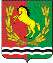 СОВЕТ ДЕПУТАТОВМУНИЦИПАЛЬНОГО  ОБРАЗОВАНИЯ  РЯЗАНОВСКИЙ СЕЛЬСОВЕТ  АСЕКЕЕВСКОГО РАЙОНА  ОРЕНБУРГСКОЙОБЛАСТИтретьего созыва РЕШЕНИЕ28.08.2020                                                                                                      № 132Об утверждении Порядка принятия решения о применении к лицу, замещающему муниципальную должность депутата, выборного должностного лица местного самоуправления муниципального образования Рязановский сельсовет, меры ответственности за представление недостоверных или неполных сведений о доходах, расходах, об имуществе и обязательствах имущественного характера, если искажение этих сведений является несущественнымВ соответствии с частью 7.3-1 статьи 40 Федерального закона               от 06.10.2003 № 131-ФЗ «Об общих принципах организации местного самоуправления в Российской Федерации», статьи 51.2 Закона Оренбургской области от 21.02.1996 «Об организации местного самоуправления в Оренбургской области» Совет депутатов муниципального образования Рязановский сельсовет Асекеевского района Оренбургской области  р е ш и л:1. Утвердить прилагаемый Порядок принятия решения о применении к лицу, замещающему муниципальную должность депутата, выборного должностного лица местного самоуправления муниципального образования   Рязановский сельсовет, меры ответственности за представление недостоверных или неполных сведений  о доходах, расходах, об имуществе и обязательствах имущественного характера, если искажение этих сведений является несущественным. 2. Настоящее решение вступает в силу после его официального обнародования.Глава сельсовета-председатель Совета депутатов                                                       А.В. БрусиловУТВЕРЖДЕНрешением Совета депутатов муниципального образования Рязановский сельсовет от 28 августа  2020 г. № 132ПОРЯДОК принятия решения о применении к лицу, замещающему муниципальную должность депутата, выборного должностного лица местного самоуправления муниципального образования Рязановский  сельсовет, меры ответственности за представление недостоверных или неполных сведений о доходах, расходах, об имуществе и обязательствах имущественного характера, если искажение этих сведений является несущественным1. Настоящий Порядок определяет процедуру принятия решения о применении к лицу, замещающему муниципальную должность депутата, выборного должностного лица местного самоуправления муниципального образования  Рязановский сельсовет, меры ответственности за представление недостоверных или неполных сведений о своих доходах, расходах, об имуществе и обязательствах имущественного характера, а также сведений о доходах, расходах, об имуществе и обязательствах имущественного характера своих супруги (супруга) и несовершеннолетних детей, если искажение этих сведений является несущественным.2. К лицу, указанному в пункте 1 настоящего Порядка, может быть применена мера ответственности, указанная в части 7.3-1 статьи 40 Федерального закона от 06 октября 2003 г. № 131-ФЗ "Об общих принципах организации местного самоуправления в Российской Федерации" (далее – мера ответственности).3. Решение о применении к лицу, указанному в пункте 1 настоящего Порядка, меры ответственности принимается Советом депутатов муниципального образования Рязановский сельсовет в отношении:а) депутатов Совета депутатов муниципального образования Рязановский сельсовет;б) выборного должностного лица местного самоуправления муниципального образования  Рязановский сельсовет;депутата Совета депутатов муниципального образования Рязановский сельсовет, осуществляющего свои полномочия на непостоянной основе, при представлении сведений о своих доходах, расходах, об имуществе и обязательствах имущественного характера, а также сведений о доходах, расходах, об имуществе и обязательствах имущественного характера своих супруги (супруга) и несовершеннолетних детей, депутата Совета депутатов муниципального образования Рязановский сельсовет при представлении сведений о своих доходах, расходах, об имуществе и обязательствах имущественного характера, а также сведений о доходах, расходах, об имуществе и обязательствах имущественного характера своих супруги (супруга) и несовершеннолетних детей до вступления в силу Федерального закона от 26 июля 2019 г. № 251-ФЗ «О внесении изменений в статью 12.1 Федерального закона «О противодействии коррупции», главы муниципального образования Рязановский сельсовет.4. Основанием для принятия решения о применении к лицу, указанному в пункте 1 настоящего Порядка, меры ответственности является поступившая в письменном виде в Совет депутатов муниципального образования Рязановский сельсовет от Губернатора Оренбургской области, органов прокуратуры Оренбургской области информация о выявленных по результатам проведенных ими проверок фактах представления таким лицом недостоверных или неполных сведений о доходах, расходах, об имуществе и обязательствах имущественного характера.5. Руководитель Совета депутатов муниципального образования  Рязановский сельсовет при поступлении в соответствии с пунктом 4 настоящего Порядка информации:назначает дату заседания Совета депутатов муниципального образования Рязановский сельсовет по вопросу принятия решения о применении к лицу, указанному в пункте 1 настоящего Порядка, меры ответственности в течение 5 дней со дня поступления указанной информации;организует ознакомление лица, указанного в пункте 1 настоящего Порядка, в отношении которого на заседании Совета депутатов муниципального образования Рязановский сельсовет будет рассматриваться вопрос о применении меры ответственности, и (или) его представителя с информацией, поступившей в Совет депутатов муниципального образования Асекеевский сельсовет в соответствии с пунктом 4 настоящего Порядка, в части, его касающейся;организует информирование лица, указанного в пункте 1 настоящего Порядка, в отношении которого на заседании Совета депутатов муниципального образования Рязановский сельсовет будет рассматриваться вопрос о применении меры ответственности, и (или) его представителя, депутатов Совета депутатов муниципального образования Рязановский сельсовет и иных лиц, участвующих в заседании Совета депутатов муниципального образования Рязановский сельсовет, о дате, времени и месте проведения заседания не позднее чем за три рабочих дня до дня такого заседания.6. Решение представительного Совета депутатов муниципального образования Рязановский сельсовет о применении к депутату, члену выборного органа местного самоуправления, выборному должностному лицу местного самоуправления мер ответственности, предусмотренных частью 7.3-1 статьи 40 Федерального закона от 06 октября 2003 г. № 131-ФЗ "Об общих принципах организации местного самоуправления в Российской Федерации", принимается не позднее 30 дней со дня поступления в орган местного самоуправления заявления Губернатора Оренбургской области о применении в отношении их указанных мер ответственности, а в период между заседаниями представительного органа муниципального образования - не позднее трех месяцев со дня поступления в представительный орган местного самоуправления такого заявления.7. На заседании Совета депутатов муниципального образования Рязановский сельсовет по вопросу применения к лицу, указанному в пункте 1 настоящего Порядка, меры ответственности с правом совещательного голоса могут присутствовать представители Губернатора Оренбургской области, органов прокуратуры Оренбургской области, представивших информацию, указанную в пункте 4 настоящего Порядка, а также иные лица - по решению председателя Совета депутатов муниципального образования Асекеевский сельсовет, принимаемому в каждом конкретном случае отдельно не менее чем за три рабочих дня до дня заседания.8. Заседание Совета депутатов муниципального образования Рязановский сельсовет проводится в присутствии лица, указанного в пункте 1 настоящего Порядка, в отношении которого рассматривается вопрос о применении меры ответственности, и (или) его представителя.При наличии письменной просьбы указанного лица о рассмотрении данного вопроса без его участия заседание Совета депутатов муниципального образования Асекеевский сельсовет проводится в его отсутствие. В случае неявки на заседание Совета депутатов муниципального образования  Рязановский  сельсовет лица, указанного в пункте 1 настоящего Порядка, (его представителя) и при отсутствии письменной просьбы указанного лица о рассмотрении данного вопроса без его участия рассмотрение вопроса откладывается. В случае повторной неявки лица, указанного в пункте 1 настоящего Порядка, (его представителя) без уважительной причины Совета депутатов муниципального образования Рязановский  сельсовет принимает решение о рассмотрении данного вопроса в отсутствие указанного лица.9. Заседание Совета депутатов муниципального образования  Рязановский  сельсовет по вопросу принятия решения о применении к лицу, указанному в пункте 1 настоящего Порядка, меры ответственности считается правомочным, если на нем присутствует 50 процентов от числа избранных депутатов.10. При возникновении прямой или косвенной личной заинтересованности у депутата Совета депутатов муниципального образования  Рязановский сельсовет, которая может привести к конфликту интересов при рассмотрении вопроса о применении к лицу, указанному в пункте 1 настоящего Порядка, меры ответственности, такой депутат обязан до начала заседания заявить об этом. В таком случае указанный депутат не принимает участие в рассмотрении данного вопроса.В случае если само лицо, указанное в пункте 1 настоящего Порядка, в отношении которого рассматривается вопрос о применении меры ответственности, является депутатом Совета депутатов муниципального образования  Рязановский сельсовет, то такое лицо не принимает участие в рассмотрении данного вопроса в отношении него.11. На заседании Совета депутатов муниципального образования Рязановский   сельсовет заслушиваются пояснения лица, указанного в пункте 1 настоящего Порядка, в отношении которого рассматривается вопрос о применении меры ответственности, (его представителя) рассматриваются материалы по факту представления указанным лицом недостоверных и (или) неполных сведений о своих доходах, расходах, об имуществе и обязательствах имущественного характера и (или) сведений о доходах, расходах, об имуществе и обязательствах имущественного характера своих супруги (супруга) и несовершеннолетних детей, а также дополнительные материалы.12. При принятии решения о применении к лицу, указанному в  пункте 1 настоящего Порядка, меры ответственности учитываются характер совершенного им коррупционного правонарушения, его тяжесть, обстоятельства, при которых оно совершено, особенности личности правонарушителя, предшествующие результаты исполнения им своих должностных обязанностей (полномочий), соблюдение им других ограничений, запретов и обязанностей, установленных в целях противодействия коррупции, а также учитываются разработанные Министерством труда и социальной защиты Российской Федерации критерии привлечения к ответственности за совершение коррупционных правонарушений.13. Мера ответственности не может быть применена к лицу, указанному в пункте 1 настоящего Порядка, позднее трех лет со дня представления таким лицом недостоверных и (или) неполных сведений о доходах, расходах, об имуществе и обязательствах имущественного характера.14. Решение о применении к лицу, указанному в пункте 1 настоящего Порядка, меры ответственности принимается открытым голосованием (если Совета депутатов муниципального образования  Рязановский сельсовет не примет решение о тайном голосовании) простым большинством голосов присутствующих на заседании депутатов.15. Депутаты, а также иные лица, участвовавшие в заседании Совета депутатов муниципального образования Рязановский сельсовет, не вправе разглашать сведения, ставшие им известными в ходе заседания.16. Решение о применении к лицу, указанному в пункте 1 настоящего Порядка, меры ответственности оформляется правовым актом Совета депутатов муниципального образования  Рязановский сельсовет в соответствии с приложением к настоящему Порядку.17. Копия правового акта о применении к лицу, указанному в пункте 1 настоящего Порядка, меры ответственности Совета депутатов муниципального образования  Рязановский  сельсовет в течение трех рабочих дней со дня принятия такого решения вручается указанному лицу под расписку либо направляется ему заказным письмом с уведомлением.18. Копия правового акта о применении к лицу, указанному в пункте 1 настоящего Порядка, и осуществляющему полномочия на постоянной основе, меры ответственности приобщается к личному делу этого лица.19. О принятой к лицу, указанному в пункте 1 настоящего Порядка, мере ответственности Совета депутатов муниципального образования Рязановский  сельсовет в течение трех рабочих дней со дня принятия такого решения в письменном виде уведомляет лицо, представившее информацию, указанную в пункте 4 настоящего ПорядкаПриложение к Порядку принятия решения о применении к лицу, замещающему муниципальную должность депутата, Совета депутатов муниципального образования Рязановский  сельсовет, меры ответственности за представление недостоверных или неполных сведений  о доходах, расходах, об имуществе и обязательствах имущественного характера, если искажение этих сведений является несущественнымСОВЕТ ДЕПУТАТОВ МУНИЦИПАЛЬНОГО ОБРАЗОВАНИЯ  РЯЗАНОВСКИЙ СЕЛЬСОВЕТ АСЕКЕЕВСКОГО РАЙОНА ОРЕНБУРГСКОЙ ОБЛАСТИ РЕШЕНИЕот "___"______ 20__ г.           							№ _______О применении меры ответственностиВ соответствии с частью 7.3-1 статьи 40 Федерального закона               от 06 октября 2003 г. № 131-ФЗ «Об общих принципах организации местного самоуправления в Российской Федерации», статьей 51.2 Закона Оренбургской области от 21.02.1996 «Об организации местного самоуправления в Оренбургской области», решением Совета депутатов муниципального образования  Рязановский сельсовет от дата № __ «Об утверждении Порядка принятия решения о применении к лицу, замещающему муниципальную должность депутата, выборного должностного лица местного самоуправления муниципального образования Асекеевский сельсовет, меры ответственности за представление недостоверных или неполных сведений о доходах, расходах, об имуществе и обязательствах имущественного характера, если искажение этих сведений является несущественным» на основании информации, поступившей от (указывается, откуда поступила информация) Совет депутатов муниципального образования  Рязановский сельсоветРЕШИЛ:1. За допущенное муниципальная должность Фамилия Имя Отчество нарушение части 4.2 статьи 12.1 Федерального закона от 25 декабря 2008 г. № 273-ФЗ «О противодействии коррупции», выразившееся в представлении Губернатору Оренбургской области в порядке, установленном Законом Оренбургской области от 21.02.1996 («Об организации местного самоуправления в Оренбургской области», недостоверных и (или) неполных сведений о доходах, расходах, об имуществе и обязательствах имущественного характера за 20__ год, учитывая, что (указать, какие конкретно факты учитывались при признании искажения сведений несущественным: характер совершенного коррупционного правонарушения, его тяжесть, обстоятельства, при которых оно совершено, особенности личности правонарушителя, предшествующие результаты исполнения им своих должностных обязанностей (полномочий), соблюдения им других ограничений, запретов и обязанностей, установленных в целях противодействия коррупции, разработанные Министерством труда и социальной защиты Российской Федерации критерии привлечения к ответственности за совершение коррупционных правонарушений, и т.д.), искажение таких сведений можно признать несущественным, применить к муниципальная должность И.О.Фамилия меру ответственности в виде указать меру ответственности.2. Настоящее решение вступает в силу с момента принятия.Председательполное наименование представительного органа муниципального образования                                                                        И.О.Фамилия